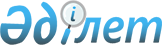 О внесении изменений в решение Павлодарского городского маслихата от 28 декабря 2022 года № 209/27 "О бюджете поселка, сельского округа и некоторых сел города Павлодара на 2023 – 2025 годы"Решение Павлодарского городского маслихата Павлодарской области от 8 декабря 2023 года № 96/10
      Павлодарский городской маслихат РЕШИЛ:
      1. Внести в решение Павлодарского городского маслихата "О бюджете поселка, сельского округа и некоторых сел города Павлодара на 2023 – 2025 годы" от 28 декабря 2022 года № 209/27 (зарегистрированное в Реестре государственной регистрации нормативных правовых актов под № 176263) следующие изменения:
      пункт 1 изложить в новой редакции:
       "1. Утвердить бюджет поселка Ленинский на 2023 – 2025 годы согласно приложениям 1, 2 и 3 соответственно, в том числе на 2023 год в следующих объемах:
      1) доходы – 857 053 тысяч тенге, в том числе:
      налоговые поступления – 32 872 тысяч тенге;
      неналоговые поступления – 956 тысяч тенге;
      поступления трансфертов – 823 225 тысяч тенге;
      2) затраты – 859 914 тысяч тенге;
      3) чистое бюджетное кредитование – равно нулю;
      4) сальдо по операциям с финансовыми активами – равно нулю;
      5) дефицит (профицит) бюджета – - 2 861 тысяча тенге;
      6) финансирование дефицита (использование профицита) бюджета – 2 861 тысяча тенге.";
      пункт 2 изложить в новой редакции:
       "2. Утвердить бюджет Кенжекольского сельского округа на 2023 – 2025 годы согласно приложениям 4, 5 и 6 соответственно, в том числе на 2023 год в следующих объемах:
      1) доходы – 785 658 тысяч тенге, в том числе:
      налоговые поступления – 36 404 тысяч тенге;
      неналоговые поступления – 284 тысяч тенге;
      поступления от продажи основного капитала – 99 тысяч тенге;
      поступления трансфертов – 748 871 тысяча тенге;
      2) затраты – 786 371 тысяча тенге;
      3) чистое бюджетное кредитование – равно нулю;
      4) сальдо по операциям с финансовыми активами – равно нулю;
      5) дефицит (профицит) бюджета – - 713 тысяч тенге;
      6) финансирование дефицита (использование профицита) бюджета – 713 тысяч тенге.";
      пункт 3 изложить в новой редакции:
       "3. Утвердить бюджет села Павлодарское на 2023 – 2025 годы согласно приложениям 7, 8 и 9 соответственно, в том числе на 2023 год в следующих объемах:
      1) доходы – 1 046 996 тысяч тенге, в том числе:
      налоговые поступления – 29 005 тысяч тенге;
      неналоговые поступления – 31 тысяча тенге;
      поступления трансфертов – 1 017 960 тысяч тенге;
      2) затраты – 1 050 400 тысяч тенге;
      3) чистое бюджетное кредитование – равно нулю;
      4) сальдо по операциям с финансовыми активами – равно нулю;
      5) дефицит (профицит) бюджета – - 3 404 тысяч тенге;
      6) финансирование дефицита (использование профицита) бюджета – 3 404 тысяч тенге.";
      пункт 4 изложить в новой редакции:
       "4. Утвердить бюджет села Жетекши на 2023 – 2025 годы согласно приложениям 10, 11 и 12 соответственно, в том числе на 2023 год в следующих объемах:
      1) доходы – 343 849 тысяч тенге, в том числе:
      налоговые поступления – 9 877 тысяч тенге;
      неналоговые поступления – 55 тысяч тенге;
      поступления трансфертов – 333 917 тысяч тенге;
      2) затраты – 344 315 тысяч тенге;
      3) чистое бюджетное кредитование – равно нулю;
      4) сальдо по операциям с финансовыми активами – равно нулю;
      5) дефицит (профицит) бюджета – - 466 тысяч тенге;
      6) финансирование дефицита (использование профицита) бюджета – 466 тысяч тенге.";
      пункт 5 изложить в новой редакции:
       "5. Утвердить бюджет села Мойылды на 2023 – 2025 годы согласно приложениям 13, 14 и 15 соответственно, в том числе на 2023 год в следующих объемах:
      1) доходы – 250 091 тысяча тенге, в том числе:
      налоговые поступления – 6 463 тысяч тенге;
      неналоговые поступления – 364 тысяч тенге;
      поступления трансфертов – 243 264 тысяч тенге;
      2) затраты – 250 590 тысяч тенге;
      3) чистое бюджетное кредитование – равно нулю;
      4) сальдо по операциям с финансовыми активами – равно нулю;
      5) дефицит (профицит) бюджета – - 499 тысяч тенге;
      6) финансирование дефицита (использование профицита) бюджета – 499 тысяч тенге.".
      2. Приложения 1, 4, 7, 10, 13 указанного решения изложить в новой редакции согласно приложениям 1, 2, 3, 4, 5 к настоящему решению.
      3. Настоящее решение вводится в действие с 1 января 2023 года. Бюджет поселка Ленинский на 2023 год (с изменениями) Бюджет Кенжекольского сельского округа на 2023 год (с изменениями) Бюджет села Павлодарское на 2023 год (с изменениями) Бюджет села Жетекши на 2023 год (с изменениями) Бюджет села Мойылды на 2023 год (с изменениями)
					© 2012. РГП на ПХВ «Институт законодательства и правовой информации Республики Казахстан» Министерства юстиции Республики Казахстан
				
      Председатель Павлодарского городского маслихата 

К. Кожин
Приложение 1
к решению Павлодарского
городского маслихата
от 8 декабря 2023 года
№ 96/10Приложение 1
к решению Павлодарского
городского маслихата
от 28 декабря 2022 года
№ 209/27
Категория
Категория
Категория
Сумма (тысяч тенге)
Класс
Класс
Наименование
Сумма (тысяч тенге)
Подкласс
Подкласс
Сумма (тысяч тенге)
1
2
3
4
5
1. Доходы
857 053
1
Налоговые поступления 
32 872
01
Подоходный налог
2 612
2
Индивидуальный подоходный налог
2 612
04
Hалоги на собственность
28 904
1
Hалоги на имущество
2 024
3
Земельный налог
1 942
4
Hалог на транспортные средства
24 938
05
Внутренние налоги на товары, работы и услуги
1 356
3
Поступления за использование природных и других ресурсов
1 356
2
Неналоговые поступления
956
01
Доходы от государственной собственности
557
5
Доходы от аренды имущества, находящегося в государственной собственности
557
06
Прочие неналоговые поступления
399
1
Прочие неналоговые поступления
399
4
Поступления трансфертов
823 225
1
2
3
4
5
02
Трансферты из вышестоящих органов государственного управления
823 225
3
Трансферты из районного (города областного значения) бюджета
823 225
Функциональная группа
Функциональная группа
Функциональная группа
Функциональная группа
Функциональная группа
Сумма (тысяч тенге)
Функциональная подгруппа
Функциональная подгруппа
Функциональная подгруппа
Функциональная подгруппа
Сумма (тысяч тенге)
Администратор бюджетных программ
Администратор бюджетных программ
Администратор бюджетных программ
Сумма (тысяч тенге)
Программа
Программа
Сумма (тысяч тенге)
Наименование
Сумма (тысяч тенге)
Сумма (тысяч тенге)
1
2
3
4
5
6
2. Затраты
859 914
01
Государственные услуги общего характера
102 516
1
Представительные, исполнительные и другие органы, выполняющие общие функции государственного управления
102 516
124
Аппарат акима города районного значения, села, поселка, сельского округа
102 516
001
Услуги по обеспечению деятельности акима города районного значения, села, поселка, сельского округа
101 257
022
Капитальные расходы государственного органа
1 259
07
Жилищно-коммунальное хозяйство
279 468
1
Жилищное хозяйство
2 351
124
Аппарат акима города районного значения, села, поселка, сельского округа
2 351
007
Организация сохранения государственного жилищного фонда города районного значения, села, поселка, сельского округа
2 351
3
Благоустройство населенных пунктов
277 117
124
Аппарат акима города районного значения, села, поселка, сельского округа
277 117
008
Освещение улиц в населенных пунктах
134 024
009
Обеспечение санитарии населенных пунктов
37 531
1
2
3
4
5
6
010
Содержание мест захоронений и погребение безродных
7 217
011
Благоустройство и озеленение населенных пунктов
98 345
08
Культура, спорт, туризм и информационное пространство
117 370
1
Деятельность в области культуры
59 863
124
Аппарат акима города районного значения, села, поселка, сельского округа
59 863
006
Поддержка культурно-досуговой работы на местном уровне
59 863
2
Спорт
57 507
124
Аппарат акима города районного значения, села, поселка, сельского округа
57 507
028
Проведение физкультурно-оздоровительных и спортивных мероприятий на местном уровне
57 507
12
Транспорт и коммуникации
360 558
1
Автомобильный транспорт
360 558
124
Аппарат акима города районного значения, села, поселка, сельского округа
360 558
013
Обеспечение функционирования автомобильных дорог в городах районного значения, селах, поселках, сельских округах
25 284
045
Капитальный и средний ремонт автомобильных дорог в городах районного значения, селах, поселках, сельских округах
335 274
15
Трансферты
2
1
Трансферты
2
124
Аппарат акима города районного значения, села, поселка, сельского округа
2
1
2
3
4
5
6
048
Возврат неиспользованных (недоиспользованных) целевых трансфертов
2
3. Чистое бюджетное кредитование
0
4. Сальдо по операциям с финансовыми активами 
0
5. Дефицит (профицит) бюджета
- 2 861
6. Финансирование дефицита (использование профицита) бюджета
2 861Приложение 2
к решению Павлодарского
городского маслихата
от 8 декабря 2023 года
№ 96/10Приложение 4
к решению Павлодарского
городского маслихата
от 28 декабря 2022года
№ 209/27
Категория
Категория
Категория
Сумма (тысяч тенге)
Класс
Класс
Наименование
Сумма (тысяч тенге)
Подкласс
Подкласс
Сумма (тысяч тенге)
1
2
3
4
5
1. Доходы
785 658
1
Налоговые поступления 
36 404
01
Подоходный налог
1 499
2
Индивидуальный подоходный налог
1 499
04
Hалоги на собственность
25 229
1
Hалоги на имущество
2 599
3
Земельный налог
1 451
4
Hалог на транспортные средства
21 172
5
Единый земельный налог
7
05
Внутренние налоги на товары, работы и услуги
9 676
3
Поступления за использование природных и других ресурсов
9 676
2
Неналоговые поступления
284
01
Доходы от государственной собственности
284
5
Доходы от аренды имущества, находящегося в государственной собственности
284
3
Поступления от продажи основного капитала
99
03
Продажа земли и нематериальных активов
99
1
Продажа земли
99
1
2
3
4
4
Поступления трансфертов
748 871
02
Трансферты из вышестоящих органов государственного управления
748 871
3
Трансферты из районного (города областного значения) бюджета
748 871
Функциональная группа
Функциональная группа
Функциональная группа
Функциональная группа
Функциональная группа
Сумма (тысяч тенге)
Функциональная подгруппа
Функциональная подгруппа
Функциональная подгруппа
Функциональная подгруппа
Сумма (тысяч тенге)
Администратор бюджетных программ
Администратор бюджетных программ
Администратор бюджетных программ
Сумма (тысяч тенге)
Программа
Программа
Сумма (тысяч тенге)
Наименование
Сумма (тысяч тенге)
Сумма (тысяч тенге)
1
2
3
4
5
6
2. Затраты
786 371
01
Государственные услуги общего характера
90 902
1
Представительные, исполнительные и другие органы, выполняющие общие функции государственного управления
90 902
124
Аппарат акима города районного значения, села, поселка, сельского округа
90 902
001
Услуги по обеспечению деятельности акима города районного значения, села, поселка, сельского округа
83 843
032
Капитальные расходы подведомственных государственных учреждений и организаций
7 059
07
Жилищно-коммунальное хозяйство
312 951
3
Благоустройство населенных пунктов
312 951
124
Аппарат акима города районного значения, села, поселка, сельского округа
312 951
008
Освещение улиц в населенных пунктах
86 618
009
Обеспечение санитарии населенных пунктов
15 852
010
Содержание мест захоронений и погребение безродных
784
011
Благоустройство и озеленение населенных пунктов
209 697
08
Культура, спорт, туризм и информационное пространство
62 382
1
Деятельность в области культуры
58 378
1
2
3
4
5
6
124
Аппарат акима города районного значения, села, поселка, сельского округа
58 378
006
Поддержка культурно-досуговой работы на местном уровне
58 378
2
Спорт
4 004
124
Аппарат акима города районного значения, села, поселка, сельского округа
4 004
028
Проведение физкультурно-оздоровительных и спортивных мероприятий на местном уровне
4 004
12
Транспорт и коммуникации
104 687
1
Автомобильный транспорт
104 687
124
Аппарат акима города районного значения, села, поселка, сельского округа
104 687
013
Обеспечение функционирования автомобильных дорог в городах районного значения, селах, поселках, сельских округах
19 475
045
Капитальный и средний ремонт автомобильных дорог в городах районного значения, селах, поселках, сельских округах
85 212
13
Прочие
215 440
9
Прочие
215 440
124
Аппарат акима города районного значения, села, поселка, сельского округа
215 440
057
Реализация мероприятий по социальной и инженерной инфраструктуре в сельских населенных пунктах в рамках проекта "Ауыл-Ел бесігі"
215 440
15
Трансферты
9
1
Трансферты
9
124
Аппарат акима города районного значения, села, поселка, сельского округа
9
1
2
3
4
5
6
044
Возврат сумм неиспользованных (недоиспользованных) целевых трансфертов, выделенных из республиканского бюджета за счет целевого трансферта из Национального фонда Республики Казахстан
5
048
Возврат неиспользованных (недоиспользованных) целевых трансфертов
4
3.Чистое бюджетное кредитование
0
4. Сальдо по операциям с финансовыми активами 
0
5. Дефицит (профицит) бюджета
- 713
6. Финансирование дефицита (использование профицита) бюджета
713Приложение 3
к решению Павлодарского
городского маслихата
от 8 декабря 2023 года
№ 96/10Приложение 7
к решению Павлодарского
городского маслихата
от 28 декабря 2022 года
№ 209/27
Категория
Категория
Категория
Сумма (тысяч тенге)
Класс
Класс
Наименование
Сумма (тысяч тенге)
Подкласс
Подкласс
Сумма (тысяч тенге)
1
2
3
4
5
1. Доходы
1 046 996
1
Налоговые поступления
29 005
01
Подоходный налог
3 815
2
Индивидуальный подоходный налог
3 815
04
Hалоги на собственность
25 071
1
Hалоги на имущество
2 361
3
Земельный налог
1 406
4
Hалог на транспортные средства
21 304
05
Внутренние налоги на товары, работы и услуги
119
3
Поступления за использование природных и других ресурсов
119
2
Неналоговые поступления
31
06
Прочие неналоговые поступления
31
1
Прочие неналоговые поступления
31
1
2
3
4
5
4
Поступления трансфертов
1 017 960
02
Трансферты из вышестоящих органов государственного управления
1 017 960
3
Трансферты из районного (города областного значения) бюджета
1 017 960
Функциональная группа
Функциональная группа
Функциональная группа
Функциональная группа
Функциональная группа
Сумма (тысяч тенге)
Функциональная подгруппа
Функциональная подгруппа
Функциональная подгруппа
Функциональная подгруппа
Сумма (тысяч тенге)
Администратор бюджетных программ
Администратор бюджетных программ
Администратор бюджетных программ
Сумма (тысяч тенге)
Программа
Программа
Сумма (тысяч тенге)
Наименование
Сумма (тысяч тенге)
Сумма (тысяч тенге)
1
2
3
4
5
6
2. Затраты
1 050 400
01
Государственные услуги общего характера
65 474
1
Представительные, исполнительные и другие органы, выполняющие общие функции государственного управления
65 474
124
Аппарат акима города районного значения, села, поселка, сельского округа
65 474 
001
Услуги по обеспечению деятельности акима города районного значения, села, поселка, сельского округа
65 474
07
Жилищно-коммунальное хозяйство
87 956
3
Благоустройство населенных пунктов
87 956
124
Аппарат акима города районного значения, села, поселка, сельского округа
87 956
008
Освещение улиц в населенных пунктах
50 260
009
Обеспечение санитарии населенных пунктов
28 065
010
Содержание мест захоронений и погребение безродных
3 077
011
Благоустройство и озеленение населенных пунктов
6 554
08
Культура, спорт, туризм и информационное пространство
109 802
1
Деятельность в области культуры
60 751
124
Аппарат акима города районного значения, села, поселка, сельского округа
60 751
006
Поддержка культурно-досуговой работы на местном уровне
60 751
1
2
3
4
5
6
2
Спорт
49 051
124
Аппарат акима города районного значения, села, поселка, сельского округа
49 051
028
Проведение физкультурно-оздоровительных и спортивных мероприятий на местном уровне
49 051
12
Транспорт и коммуникации
787 168
1
Автомобильный транспорт
787 168
124
Аппарат акима города районного значения, села, поселка, сельского округа
787 168
013
Обеспечение функционирования автомобильных дорог в городах районного значения, селах, поселках, сельских округах
20 877
045
Капитальный и средний ремонт автомобильных дорог в городах районного значения, селах, поселках, сельских округах
766 291
3. Чистое бюджетное кредитование
0
4. Сальдо по операциям с финансовыми активами 
0
5. Дефицит (профицит) бюджета
- 3 404
6. Финансирование дефицита (использование профицита) бюджета
3 404Приложение 4
к решению Павлодарского
городского маслихата
от 8 декабря 2023 года
№ 96/10Приложение 10
к решению Павлодарского
городского маслихата
от 28 декабря 2022 года
№ 209/27
Категория
Категория
Категория
Категория
Сумма (тысяч тенге)
Класс
Класс
Наименование
Сумма (тысяч тенге)
Подкласс
Подкласс
Сумма (тысяч тенге)
1
2
3
4
5
1. Доходы
343 849
1
Налоговые поступления 
9 877 
01
Подоходный налог
996
2
Индивидуальный подоходный налог
996
04
Hалоги на собственность
8 868
1
Hалоги на имущество
580
4
Hалог на транспортные средства
8 288
05
Внутренние налоги на товары, работы и услуги
13
3
Поступления за использование природных и других ресурсов
13
2
Неналоговые поступления
55
01
Доходы от государственной собственности
54
5
Доходы от аренды имущества, находящегося в государственной собственности
54
06
Прочие неналоговые поступления
1
1
Прочие неналоговые поступления
1
4
Поступления трансфертов
333 917
02
Трансферты из вышестоящих органов государственного управления
333 917
1
2
3
4
5
3
Трансферты из районного (города областного значения) бюджета
333 917
Функциональная группа
Функциональная группа
Функциональная группа
Функциональная группа
Функциональная группа
Сумма (тысяч тенге)
Функциональная подгруппа
Функциональная подгруппа
Функциональная подгруппа
Функциональная подгруппа
Сумма (тысяч тенге)
Администратор бюджетных программ
Администратор бюджетных программ
Администратор бюджетных программ
Сумма (тысяч тенге)
Программа
Программа
Сумма (тысяч тенге)
Наименование
Сумма (тысяч тенге)
Сумма (тысяч тенге)
1
2
3
4
5
6
2. Затраты
344 315
01
Государственные услуги общего характера
72 666
1
Представительные, исполнительные и другие органы, выполняющие общие функции государственного управления
72 666
124
Аппарат акима города районного значения, села, поселка, сельского округа
72 666
001
Услуги по обеспечению деятельности акима города районного значения, села, поселка, сельского округа
51 560
022
Капитальные расходы государственного органа
3 786
032
Капитальные расходы подведомственных государственных учреждений и организаций 
17 320 
07
Жилищно-коммунальное хозяйство
49 628
3
Благоустройство населенных пунктов
49 628
124
Аппарат акима города районного значения, села, поселка, сельского округа
49 628
008
Освещение улиц в населенных пунктах
38 574
009
Обеспечение санитарии населенных пунктов
7 615
010
Содержание мест захоронений и погребение безродных
139
011
Благоустройство и озеленение населенных пунктов
3 300
1
2
3
4
5
6
08
Культура, спорт, туризм и информационное пространство
58 553
1
Деятельность в области культуры
7 836
124
Аппарат акима города районного значения, села, поселка, сельского округа
7 836
006
Поддержка культурно-досуговой работы на местном уровне
7 836
2
Спорт
50 717
124
Аппарат акима города районного значения, села, поселка, сельского округа
50 717
028
Проведение физкультурно-оздоровительных и спортивных мероприятий на местном уровне
50 717
12
Транспорт и коммуникации
163 467
1
Автомобильный транспорт
163 467
124
Аппарат акима города районного значения, села, поселка, сельского округа
163 467
013
Обеспечение функционирования автомобильных дорог в городах районного значения, селах, поселках, сельских округах
32 558
045
Капитальный и средний ремонт автомобильных дорог в городах районного значения, селах, поселках, сельских округах
130 909
15
Трансферты
1
1
Трансферты
1
124
Аппарат акима города районного значения, села, поселка, сельского округа
1
1
2
3
4
5
6
044
Возврат сумм неиспользованных (недоиспользованных) целевых трансфертов, выделенных из республиканского бюджета за счет целевого трансферта из Национального фонда Республики Казахстан
1
3.Чистое бюджетное кредитование
0
4. Сальдо по операциям с финансовыми активами 
0
5.Дефицит (профицит) бюджета
- 466
6. Финансирование дефицита (использование профицита) бюджета
466Приложение 5
к решению Павлодарского
городского маслихата
от 8 декабря 2023 года
№ 96/10Приложение 13
к решению Павлодарского
городского маслихата
от 28 декабря 2022 года
№ 209/27
Категория
Категория
Категория
Сумма (тысяч тенге)
Класс
Класс
Наименование
Сумма (тысяч тенге)
Подкласс
Подкласс
Сумма (тысяч тенге)
1
2
3
4
5
1. Доходы
250 091
1
Налоговые поступления 
6 463
01
Подоходный налог
573
2
Индивидуальный подоходный налог
573
04
Hалоги на собственность
4 356
1
Hалоги на имущество
381
3
Земельный налог
75
4
Hалог на транспортные средства
3 900
05
Внутренние налоги на товары, работы и услуги
1 534
3
Поступления за использование природных и других ресурсов
1 534
2
Неналоговые поступления
364
01
Доходы от государственной собственности
364
5
Доходы от аренды имущества, находящегося в государственной собственности
364
4
Поступления трансфертов
243 264
1
2
3
5
6
02
Трансферты из вышестоящих органов государственного управления
243 264 
3
Трансферты из районного (города областного значения) бюджета
243 264
Функциональная группа
Функциональная группа
Функциональная группа
Функциональная группа
Функциональная группа
Сумма (тысяч тенге)
Функциональная подгруппа
Функциональная подгруппа
Функциональная подгруппа
Функциональная подгруппа
Сумма (тысяч тенге)
Администратор бюджетных программ
Администратор бюджетных программ
Администратор бюджетных программ
Сумма (тысяч тенге)
Программа
Программа
Сумма (тысяч тенге)
Наименование
Сумма (тысяч тенге)
Сумма (тысяч тенге)
1
2
3
4
5
6
2. Затраты
250 590
01
Государственные услуги общего характера
68 284
1
Представительные, исполнительные и другие органы, выполняющие общие функции государственного управления
68 284
124
Аппарат акима города районного значения, села, поселка, сельского округа
68 284
001
Услуги по обеспечению деятельности акима города районного значения, села, поселка, сельского округа
51 280
022
Капитальные расходы государственного органа
24
032
Капитальные расходы подведомственных государственных учреждений и организаций 
16 980
07
Жилищно-коммунальное хозяйство
100 027
1
Жилищное хозяйство
10 342
124
Аппарат акима города районного значения, села, поселка, сельского округа
10 342
007
Организация сохранения Государственного жилищного фонда города районного значения, села, поселка, сельского округа
10 342
3
Благоустройство населенных пунктов
89 685
124
Аппарат акима города районного значения, села, поселка, сельского округа
89 685
1
2
3
4
5
6
008
Освещение улиц в населенных пунктах
30 571
009
Обеспечение санитарии населенных пунктов
7 262
010
Содержание мест захоронений и погребение безродных
3 400
011
Благоустройство и озеленение населенных пунктов
48 452
08
Культура, спорт, туризм и информационное пространство
42 889
1
Деятельность в области культуры
196
124
Аппарат акима города районного значения, села, поселка, сельского округа
196
006
Поддержка культурно-досуговой работы на местном уровне
196
2
Спорт
42 693
124
Аппарат акима города районного значения, села, поселка, сельского округа
42 693
028
Проведение физкультурно-оздоровительных и спортивных мероприятий на местном уровне
42 693
12
Транспорт и коммуникации
39 389
1
Автомобильный транспорт
39 389
124
Аппарат акима города районного значения, села, поселка, сельского округа
39 389
013
Обеспечение функционирования автомобильных дорог в городах районного значения, селах, поселках, сельских округах
39 389
15
Трансферты
1
1
Трансферты
1
124
Аппарат акима города районного значения, села, поселка, сельского округа
1
1
2
3
4
5
6
044
Возврат сумм неиспользованных (недоиспользованных) целевых трансфертов, выделенных из республиканского бюджета за счет целевого трансферта из Национального фонда Республики Казахстан
1
3. Чистое бюджетное кредитование
0
4. Сальдо по операциям с финансовыми активами 
0
5. Дефицит (профицит) бюджета
- 499
6. Финансирование дефицита (использование профицита) бюджета
499